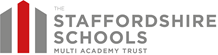 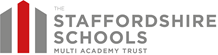 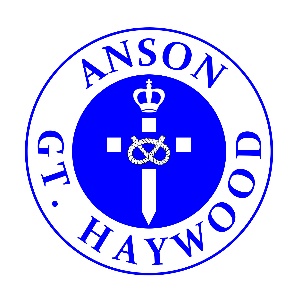 Dear Parents and CarersWhat a delightful couple of weeks!During the last two weeks, the children have been involved in so many exciting things. They have enjoyed a wonderful Christingle Service lead by Class 3 and Reverend Simon. We were joined by so many members of our school family which was lovely. All the children in Class 3 spoke confidently and with purpose – well done Class 3 and Miss Humphries and Mrs Vivash for a most enjoyable service. This week the children have completed some mini quizzes and assessments to see how much they have learnt this term. We have been so pleased with all their efforts and astonished by the progress they have made…well done everyone! Anson PerformancesThis week, we have been blessed to have audiences in school to watch the Nativity with Class 1 and Whoopsy Daisy Angel with Class 2. Mrs Gethin, accompanied by her dog Ralph, formed part of the audience too. Both classes were utterly fantastic and the singing and performance was a joy to behold. Thank you to all the grownups that supported the children – Miss Lukat, Mrs Grant, Miss Sumner, Mrs Hodgkinson and Mrs Broome – it was worth all those rehearsals! Silver Santa Thank you all so much for supporting this year’s Silver Santa Appeal. Once again we have been amazed by the generosity shown by our families for this very important charity. All the donations are sitting under the Christmas tree so that they can be quarantined, ready for collection by Manor House next Friday. This year, more than any other, these gifts will be greatly appreciated by each and every resident of the care home. On their behalf, I’d like to say a big thank you! PTFA Christmas DrawThe PTFA Christmas Grand Draw will take place on Friday 17th December at the end of assembly via 'google meet'. There are lots of wonderful prizes to be won! Tickets have been sent home with children so please help support the event and return any unwanted tickets to the school office. Non Uniform DayThursday 9th December is our Non Uniform Day. Please could we ask for a small donation for the PTFA. Class 1: SweetsClass 2: ChocolatesClass 3: Chocolates or A BottleClass 4: Sweets or A bottleWhat have we been doing this week?If you would like to know what your child has been learning over the past 2 weeks, then take a look at our blogs on the school website. Class 1              https://anson.staffs.sch.uk/blog/category/class-1Class 2              https://anson.staffs.sch.uk/blog/category/class-2Class 3              https://anson.staffs.sch.uk/blog/category/class-3Class 4              https://anson.staffs.sch.uk/blog/category/class-4Stars of the Week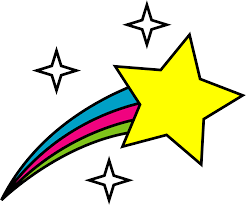 Congratulations to our Stars of the Week 3.12.2021:Class 1 – All of Class 1 for their wonderful Nativity!Class 2 – Jessica and ThomasClass 3 – Ethan and Isla Class 4 – Emilia and LydiaWell done everyone!Congratulations to Isla, Archie and Martha for being awarded your pen licence!Happy Birthday Olivia, Ethan S, Lydia, Evie-Mae and Zaila!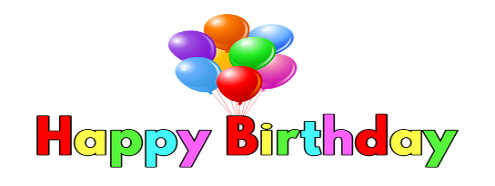 Homeworkhttps://anson.staffs.sch.uk/children/class-1/about-class-1https://anson.staffs.sch.uk/children/class-2/class-2-homeworkhttps://anson.staffs.sch.uk/children/class-2/class-2-spellingshttps://anson.staffs.sch.uk/children/class-3/class-3-homeworkhttps://anson.staffs.sch.uk/children/class-3/class-3-spellingshttps://anson.staffs.sch.uk/children/class-4/class-4-spellingshttps://anson.staffs.sch.uk/children/class-4/class-4-homeworkFlu VaccinationsUnfortunately, flu vaccinations have been postponed. Please check your emails for any further updates. Covid-19 We appreciate this time of year presents even greater challenges. Please do not send your child into school if they are displaying any of the following and book a PCR test:· Temperature above 37.5C· Continuous new cough· Loss of taste or smellThank you for your continued support. Before and After School CarePrecious Peeps are able to provide care for children 7:30am – 8:30am and after school 3:25 pm – 5:30pm please contact the office if your circumstances change and additional child care is needed during the term.Key Dates – Christmas Service/ Christmas Jumper Day/ Christmas Party/ Christmas Lunch and Christmas Bonanza!https://www.anson.staffs.sch.uk/eventsTerm Dateshttps://www.anson.staffs.sch.uk/termdatesReminder:Snow and IceIn the event of snow and ice, we will only contact you through T2P (Text to Parent) if the school is shut, otherwise school will be open. However please assess your own circumstances regarding your safety to travel as we understand regions are affected differently to those living in the village. ParkingPolite reminder that we cannot accept cars being parked on double yellow lines or on zig zag lines unless you hold a blue badge. The traffic warden has to keep everyone safe and such obstructions make this impossible. Thank you!I hope you all have a wonderful weekend and I look forward to seeing you all again Monday 6th December 2021. The next newsletter will be in two weeks’ time.Best wishes,Nicola Jarrett Headteacher 